Aufnahmeantrag Hiermit beantrage ich die Aufnahme in die Freiwillige Feuerwehr Raigering Stadt Amberg e.V. Mit der umseitigen Datenschutzerklärung besteht EinverständnisName : ____________________________________ Vorname : ___________________________________ Geburtsdatum : ______________________________ 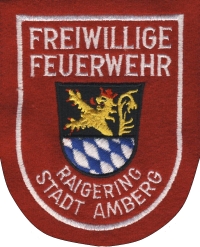 Straße : ________________________________________________________________________________PLZ : _________________ Ort :_____________________________________________________________E-Mail : ________________________________________________________________________________ Telefon : ______________________________ 	Mobil-Telefon : _______________________________ Jahresbeitrag1 : 20,00€O	Aktives  Mitglied   	z.Zt.	  5,00 € -  25% vom VereinsbeitragO	Passives Mitglied 	z.Zt.	10,00 €  - 50% vom VereinsbeitragO	 Jugendliche beitragsfrei bis 18 Jahre O	 Fördernde Mitglieder 	z.Zt.	20,00 €     	 freiwilliger Mehrbetrag  _________€ Zuordnung1 : 		O Aktiv  			O Jugend (unter 18 Jahre)		O Fördernd 1 Zutreffendes bitte ankreuzen. ________________________,    ________________,       ________________________, 	_________________________Ort			Datum			Unterschrift 		ggf. Erziehungsberechtigte____________________________________________		________________Aufgenommen durch Vorsitzender / Kommandant 			DatumSEPA-Lastschriftmandat - Wiederkehrende Zahlung Name und Anschrift des Zahlungsempfängers (Gläubiger)Freiwillige Feuerwehr Raigering Stadt Amberg e.V. Immenstetter Str. 3 92224 Amberg Gläubigeridentifikationsnummer:  DE85 7525 0000 0190 6250 12Mandatsreferenz: ___________________________,		 ______________________________________   Name 					Vorname Ich / Wir ermächtigen den Verein Freiwillige Feuerwehr Raigering Stadt Amberg e.V. Zahlungen von meinem / unserem Konto mittels Lastschrift einzuziehen. Zugleich weise(n) ich / wir mein / unser Kreditinstitut an, die von Freiwillige Feuerwehr Raigering Stadt Amberg e.V. auf mein / unser Konto gezogenen Lastschriften einzulösen. Der Beitrag wird jährlich zum 01. Februar des laufenden Jahres dem unten genannten Konto belastet. Kontoinhaber : __________________________________________________________ Kreditinstitut: ___________________________________________________________IBAN: __________________________________________________________________BIC: ___________________________________________________________________  ________________________,    ________________________,       ______________________________________Ort			Datum				Unterschrift KontoinhaberFreiwillige Feuerwehr Raigering Stadt Amberg e.v. – Immenstetter Str. 3 – 92224 Amberg-RaigeringDatenschutzbestimmungen: Ich willige ein, dass der vorseitig genannte Verein als verantwortliche Stelle, die in der Beitrittserklärung erhobenen personenbezogenen Daten wie Name, Vorname, Geburtsdatum, Adresse, E-Mail-Adresse, Telefonnummer, Funktion im Verein und Bankverbindung ausschließlich zum Zwecke der Mitgliederverwaltung, des Beitragseinzuges und der Übermittlung von Vereinsinformationen durch den Verein und für alle in der Satzung genannten Zwecke verarbeitet und genutzt werden. Eine Übermittlung von Daten an übergeordnete Institutionen und die Stadt Amberg findet nur im Rahmen der in der Satzung festgelegte Zwecke statt. Diese Datenübermittlungen sind notwendig zum Zwecke des Vereins. Eine Datenübermittlung an Dritte außerhalb der Stadt Amberg findet nicht statt. Eine Datennutzung für Werbezwecke findet ebenfalls nicht statt. Bei Beendigung der Mitgliedschaft werden die personenbezogenen Daten gelöscht, soweit sie nicht entsprechend der gesetzlichen Vorgaben aufbewahrt werden müssen. Jedes Mitglied hat im Rahmen der Vorgaben der Datenschutzgrundverordnung (DSGVO) und des Bundesdatenschutzgesetzes n.F. (DSAnpUG EU) das Recht auf Auskunft über die personenbezogenen Daten, die zu seiner Person bei der verantwortlichen Stelle gespeichert sind. Außerdem hat das Mitglied, im Falle von fehlerhaften Daten, ein Korrekturrecht. Beschwerdestelle ist das Bayerische Landesamt für Datenschutzaufsicht (BayLDA) Promenade 27 91522 Ansbach